Еженедельный отчёт                                                                                           о проделанной работе учреждениями культуры клубного типа                    МР «Кизлярский район» за август 2018 г.	6 августа  работники дома культуры и библиотеки села Новый Бирюзяк провели мероприятие "Что такое правонарушение и как его избежать". На мероприятие  был приглашён участковый инспектор Абакаров М.А. Он рассказал ребятам что такое правонарушение, проступок и т.д. Он приводил примеры из жизни и практики, спрашивал мнение ребят. 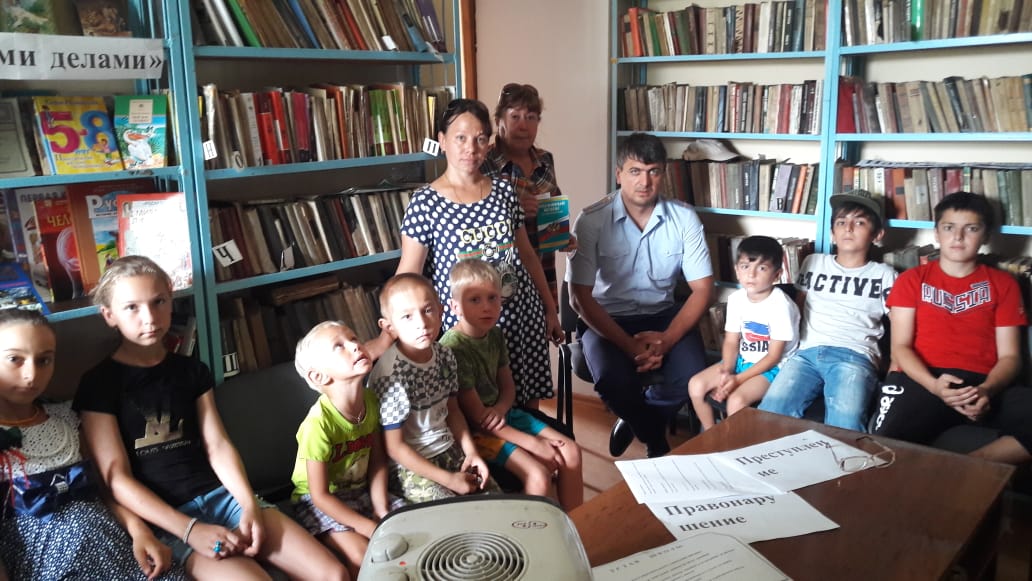 	8 августа работники культуры села Новомонастырский провели игровую программу "День любимых игр". Игры подбирались самые разнообразные и те, в которые играли наши бабушки и дедушки, и современные  игры. Всем очень понравилось.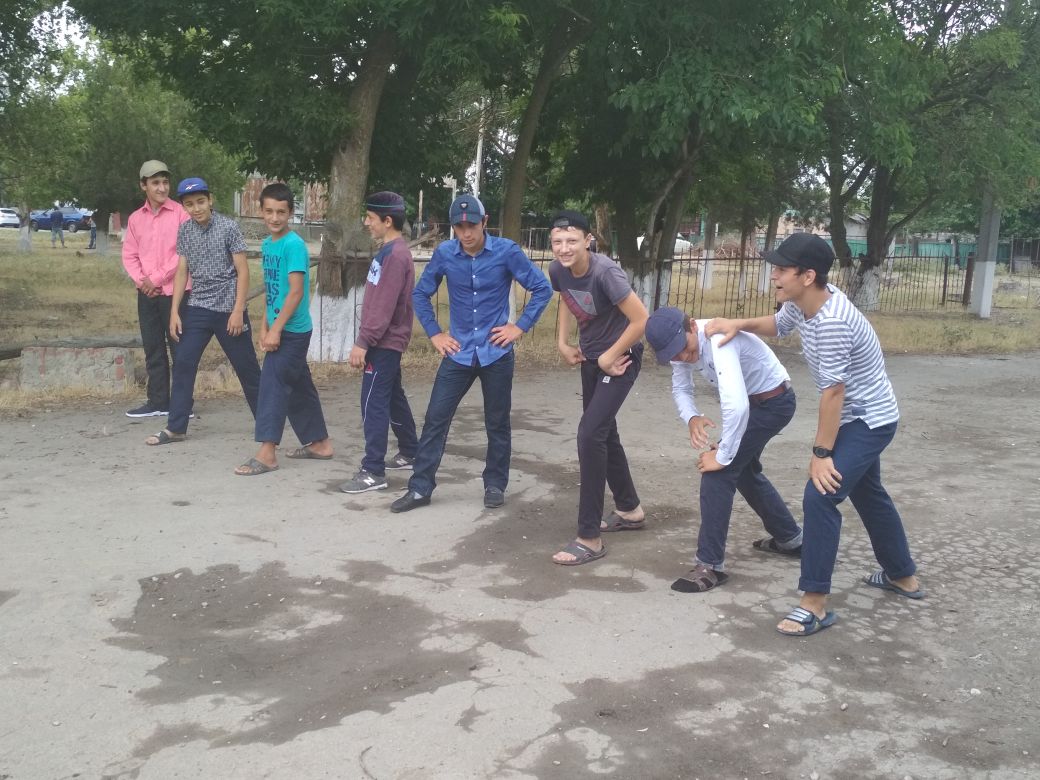 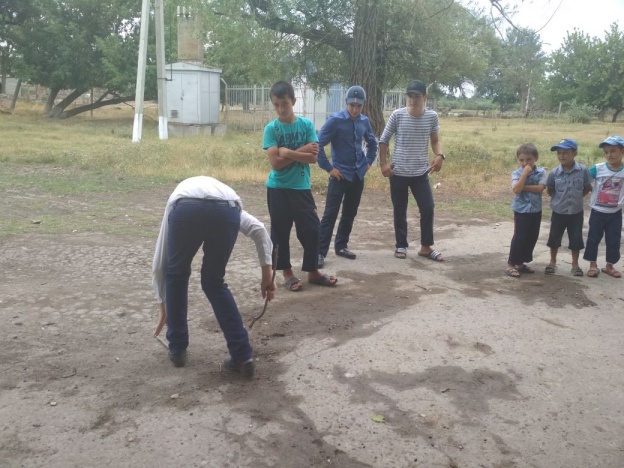 	Каникулы продолжаются, и продолжается работа с детьми в кружках. В Новомонастырском СДК действует клуб по интересам "Рукодельница", в котором девочки и мальчики могут попробовать себя в роли мастеров по работе с пластилином, бисером, нитками, бумагой, природным материалом. Ну а те, кто не хочет заниматься творчеством, может испытать себя в игре в шашки.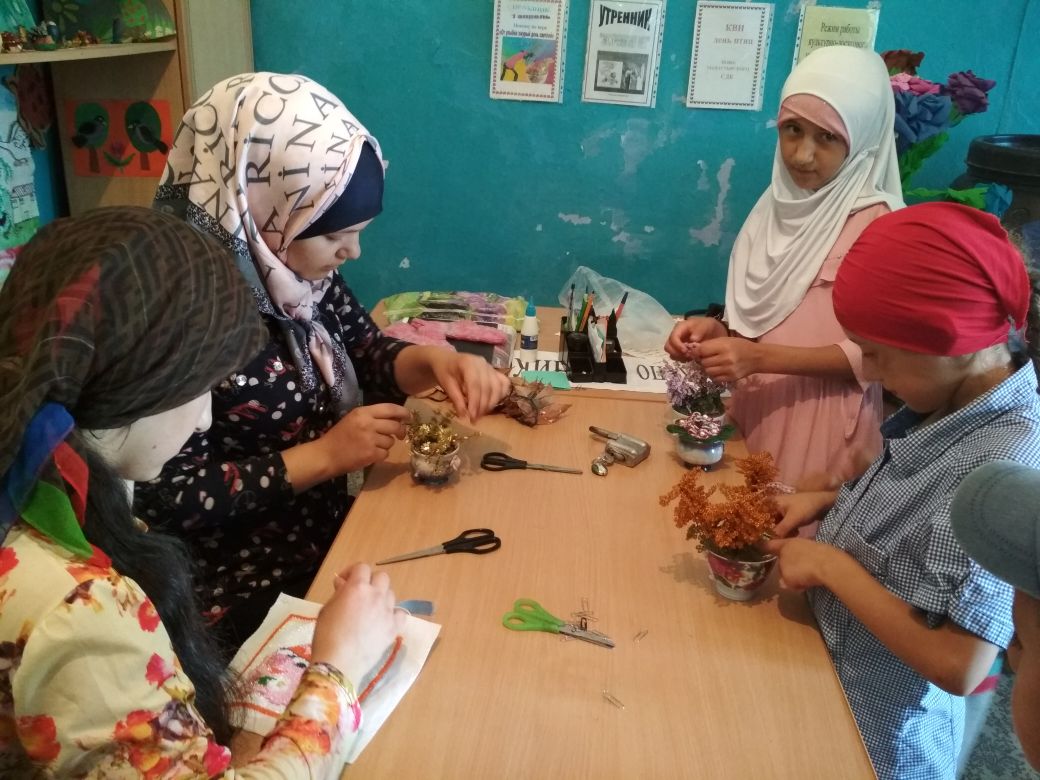 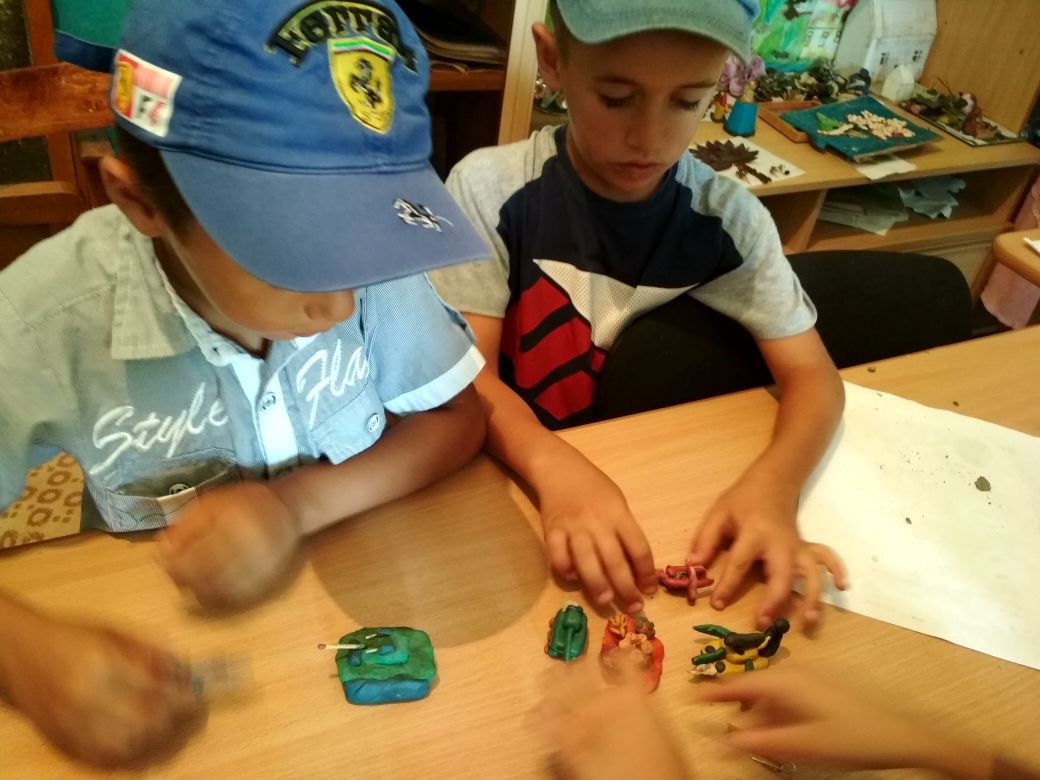 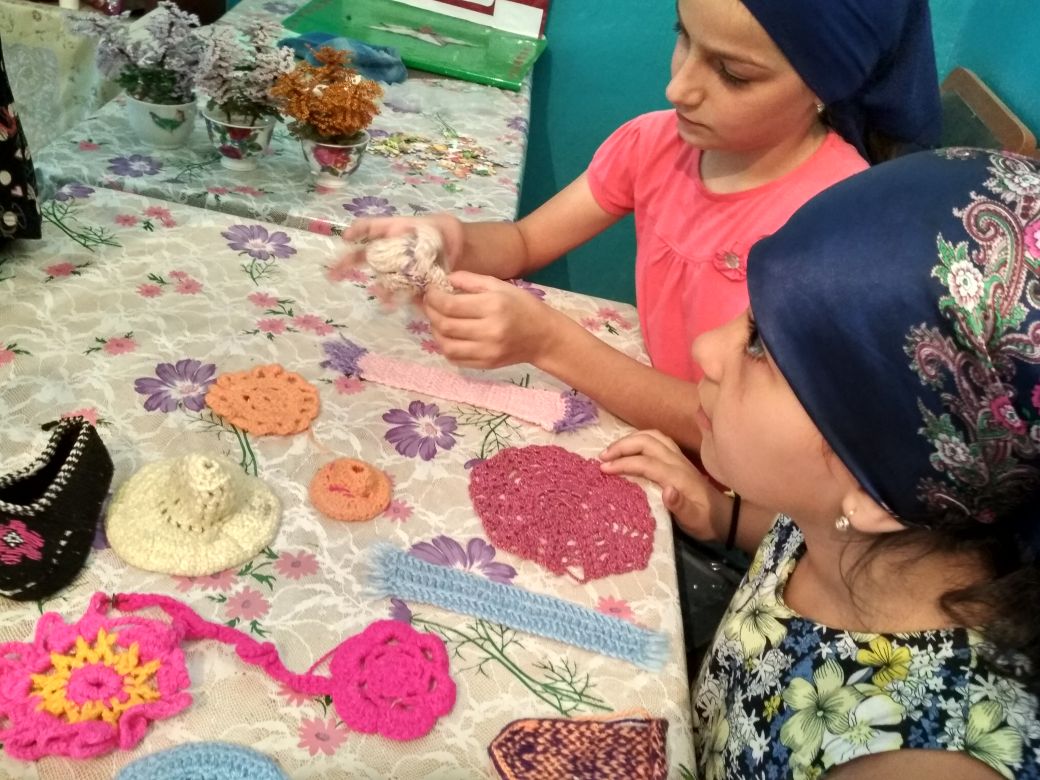 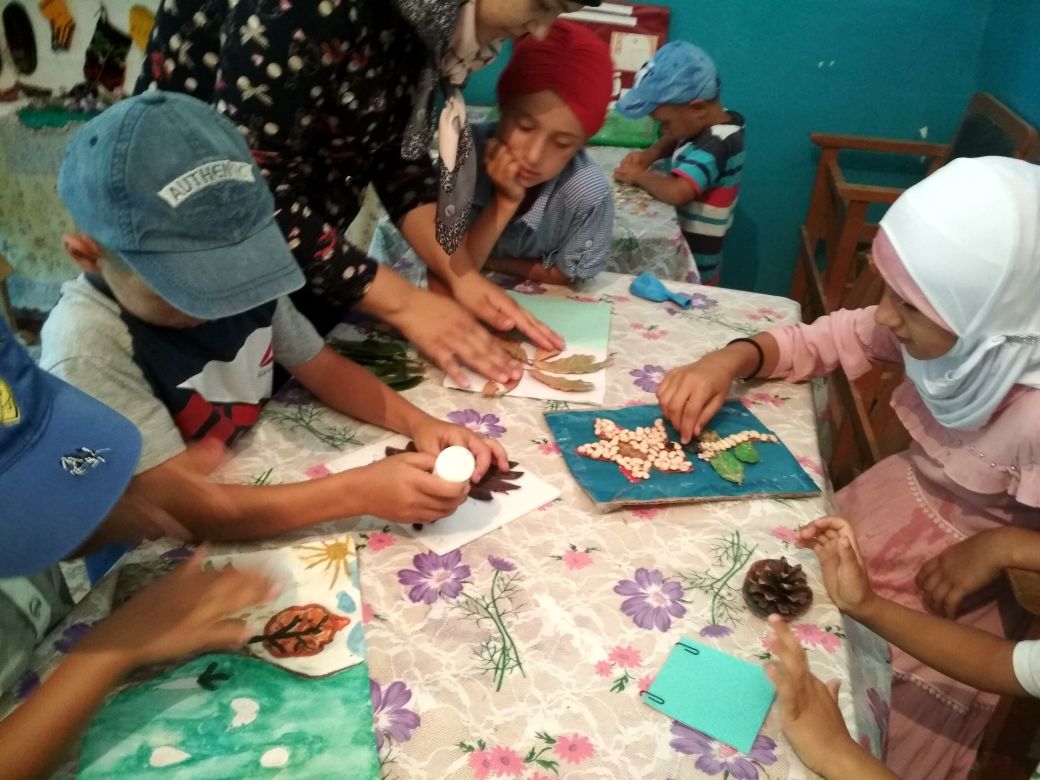 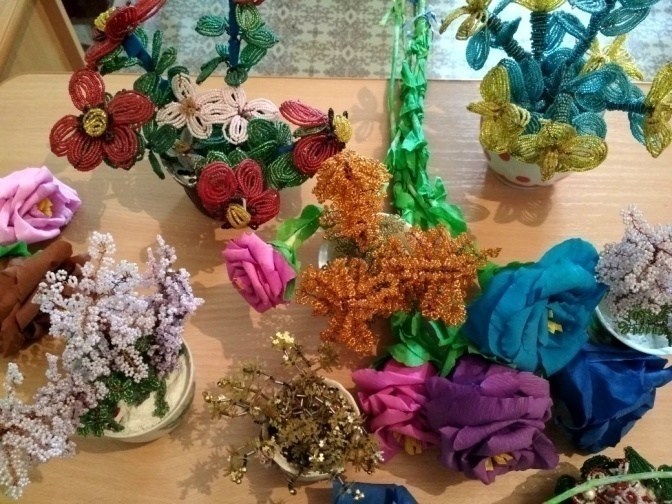 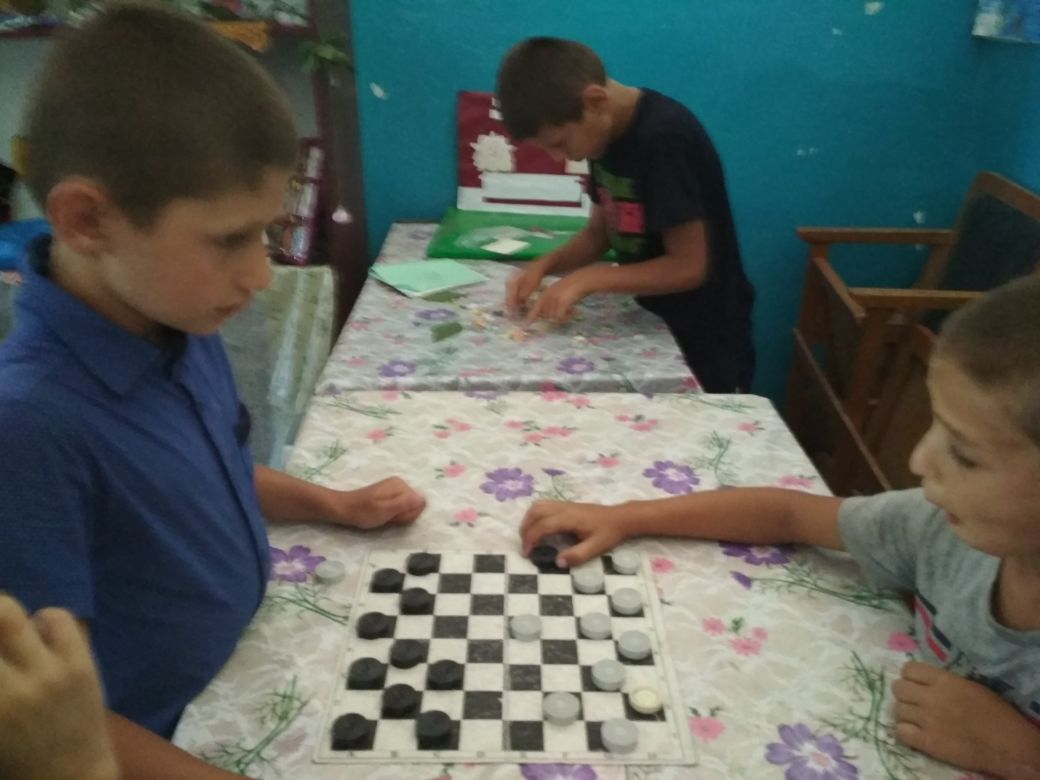 	11 августа  в Новомонастырском СДК  прошёл конкурс "Загадки". Ребята разделились на две команды, выбрали капитана и включились  в игру. Культработники подобрали много интересных вопросов и загадок обо всём на свете. Было шумно, интересно и очень весело. В завершение мероприятия все получили  сладкие призы.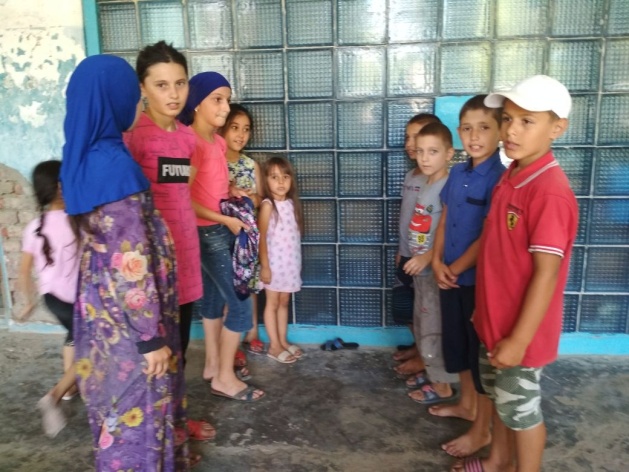 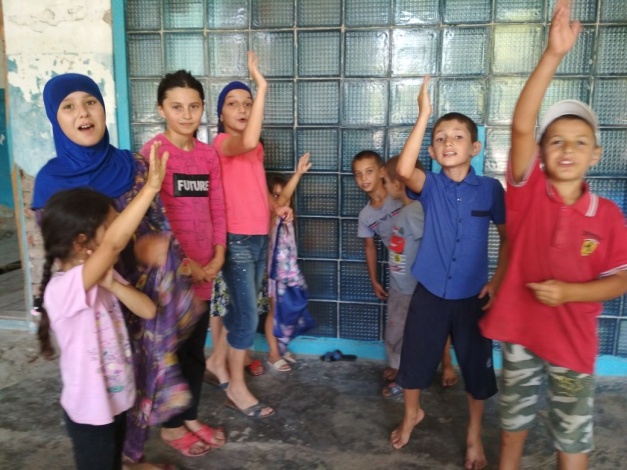 	13 августа артисты народного ансамбля русской песни "Яблонька" приняли участие в Северо-Кавказском молодёжном форуме "Машук - 2018", который проходил в городе Пятигорске Ставропольского края. 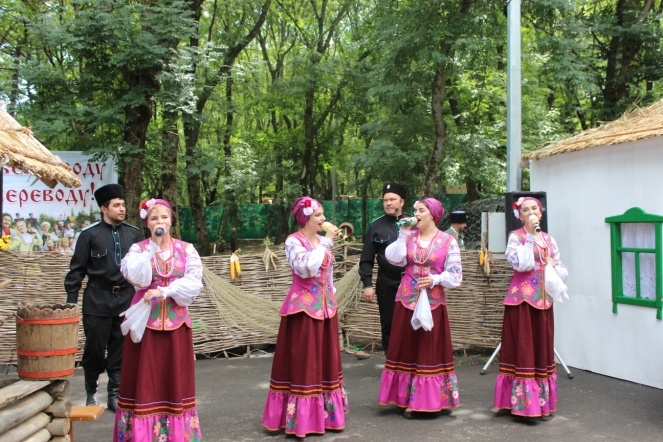 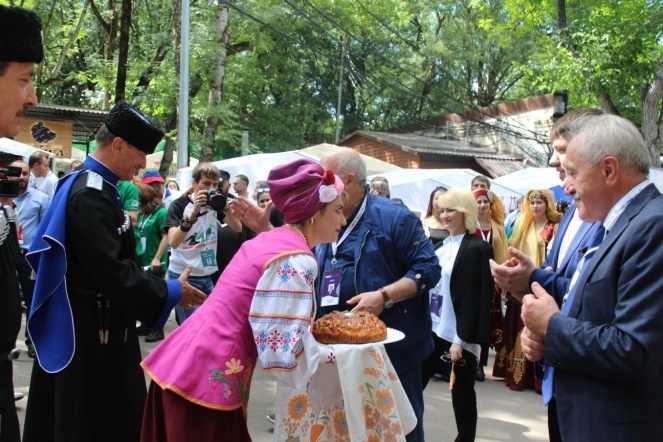 	18 августа народный ансамбль русской песни "Яблонька" принял участие в республиканской сельскохозяйственной ярмарке в городе Махачкале.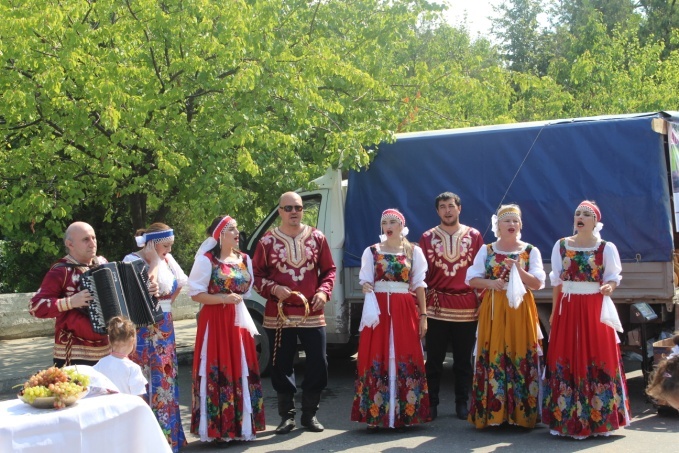 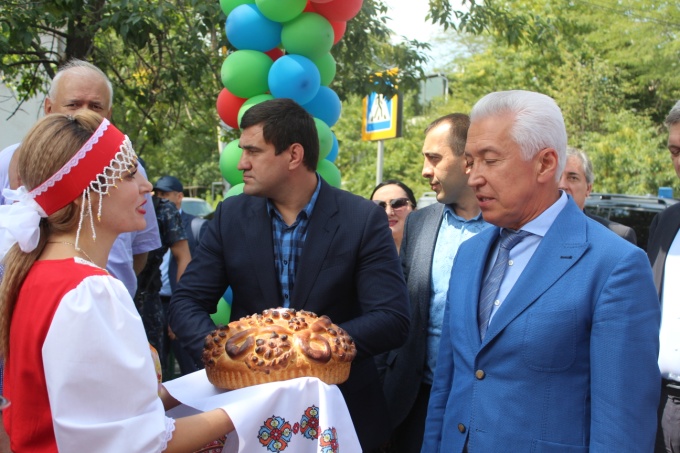 	22 августа в селе Б.Задоевка прошло мероприятие, посвящённое Дню Государственного флага Российского Федерации. В торжественной части с поздравительной речью выступили глава администрации сельского поселения и заведующая клубом. В концертной программе выступили учащиеся Большезадоевской СОШ и артист-вокалист группы "Метроном" Центра культуры и досуга Нурлумбаев  А., который был организатором этого мероприятия.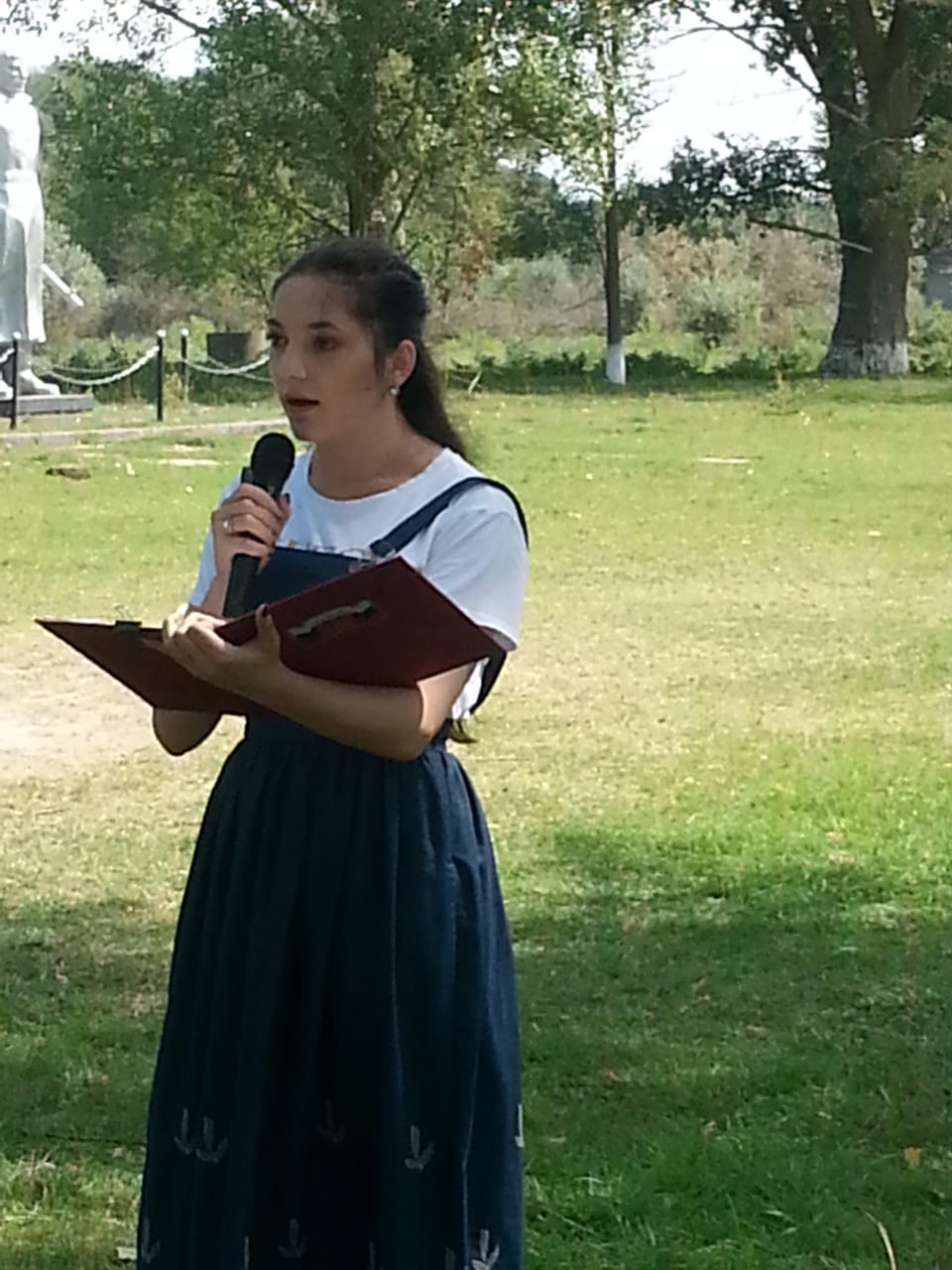 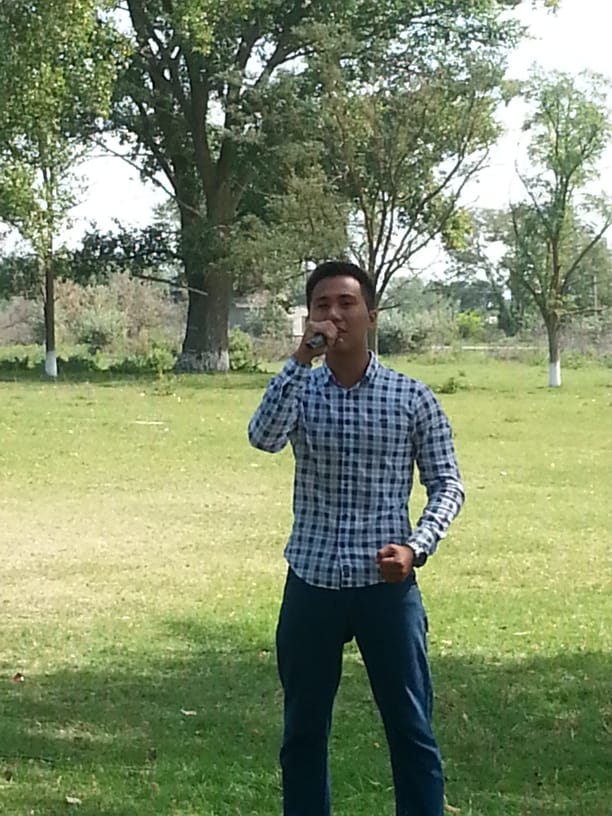 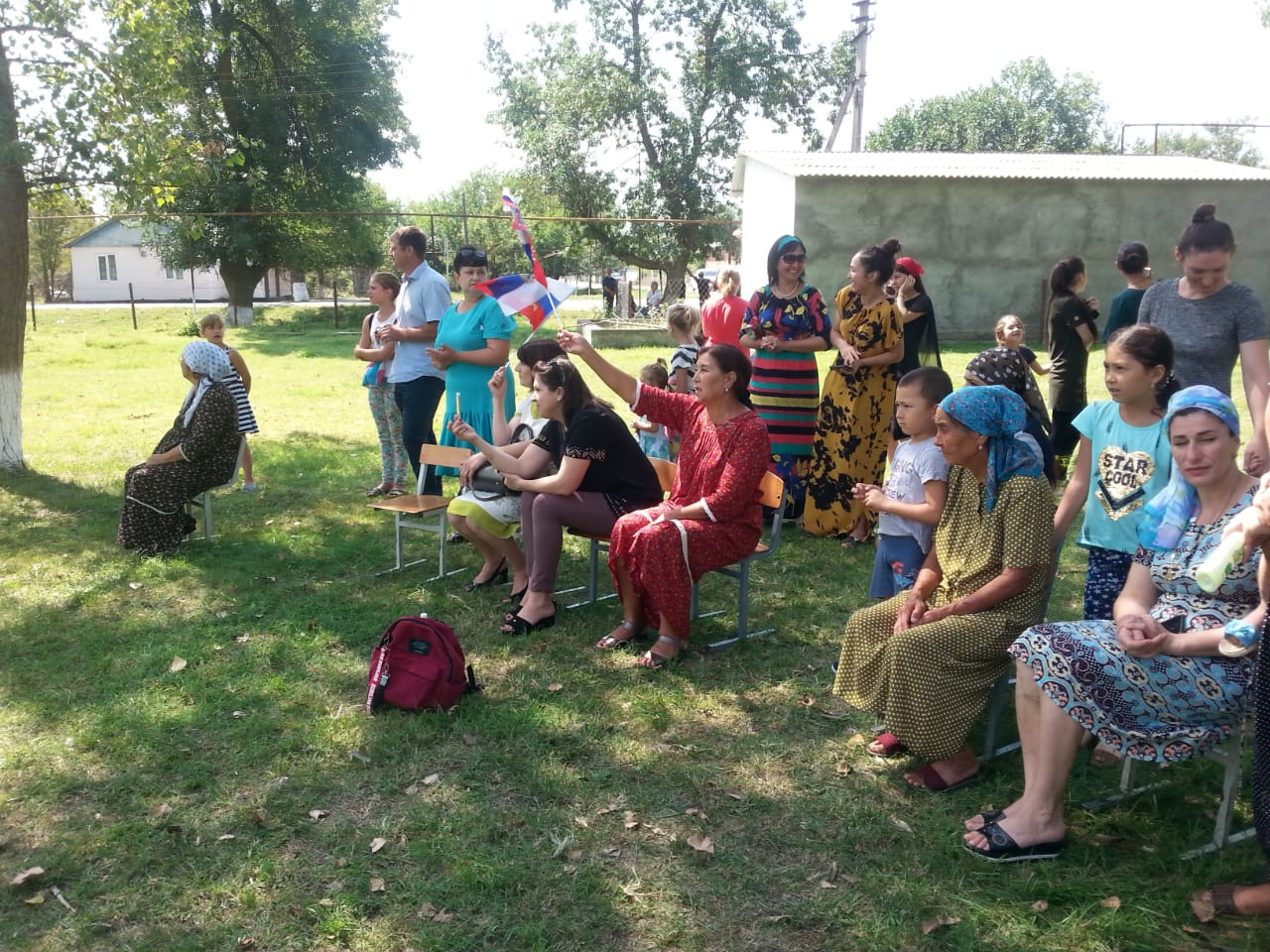 	22 августа в Брянском СДК прошла беседа-викторина, посвящённая Дню Российского Флага, в которой приняли участие старшеклассники. В ходе  мероприятия участники познакомились с историей триколора. На мероприятие так же были приглашены и малыши, с которыми были проведены тематические игры.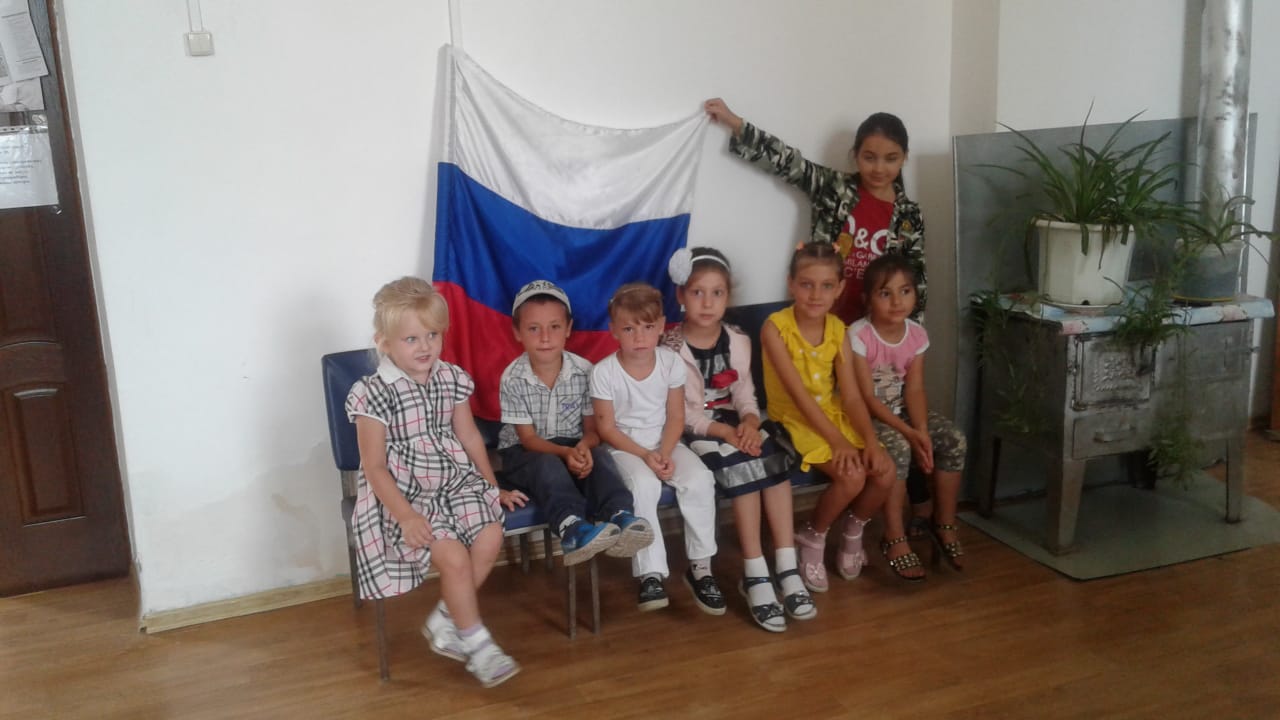 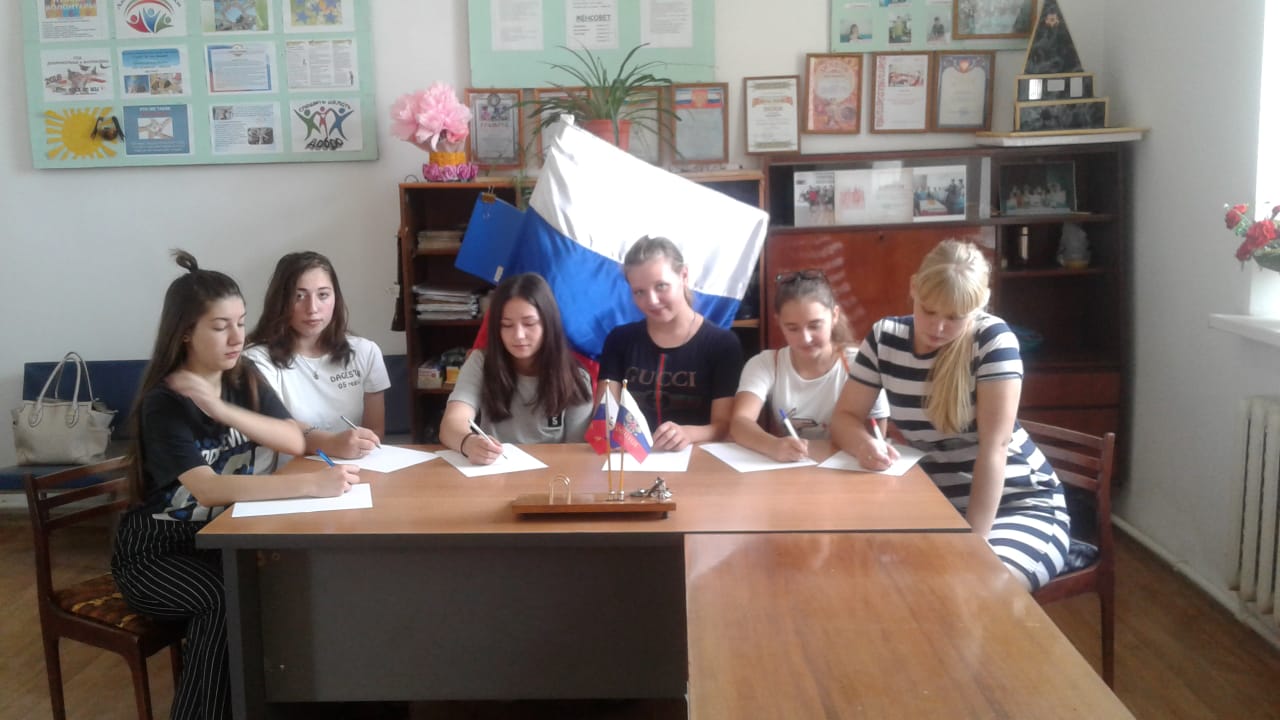 	25 августа работники Новомонастырского СДК провели конкурсную программу "Редкие животные". Для ребят подготовили много интересных вопросов и загадок о животных, на которые они отвечали с большим интересом. В конце мероприятия все получили сладкие призы.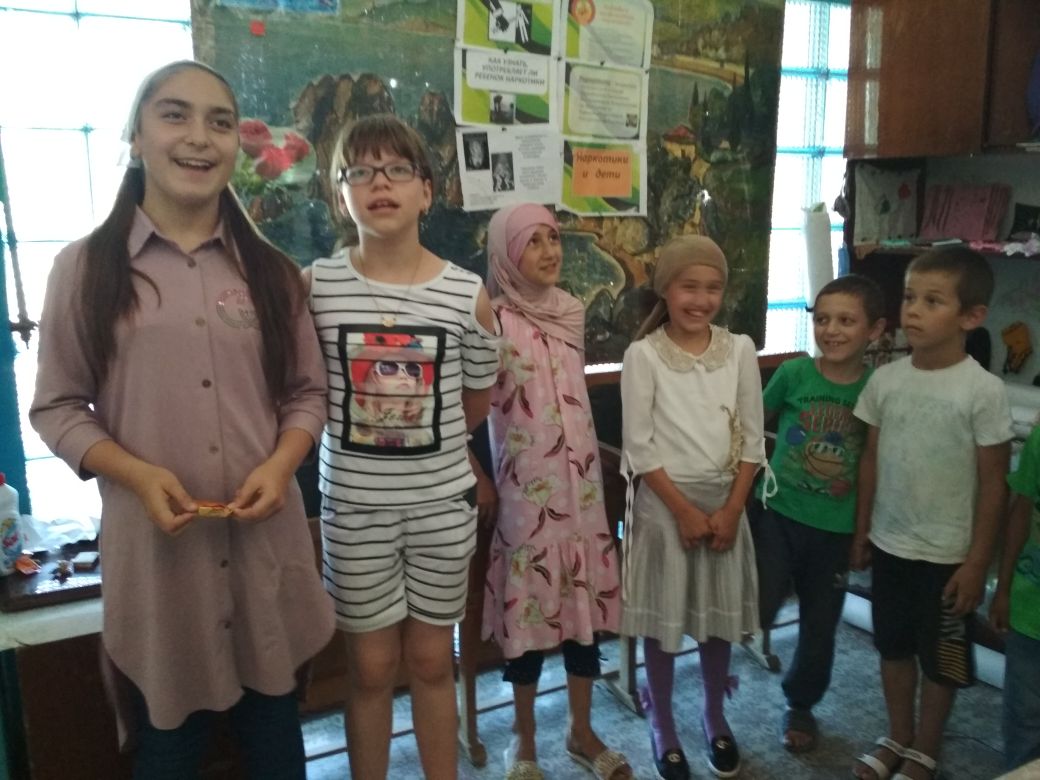 	28 августа в доме культуры села Красный Восход  прошло кукольное представление для детей "Вас в добрую сказку зовем". Ребята повстречались со сказочными героями: солдатом Васей, кукольными игрушками Машенькой и Тяпой. В процессе представления сказочные персонажи устраивали с детьми игры,  загадывали загадки,  танцевали. В общем, очень интересно,весело провели время в последние дни каникул.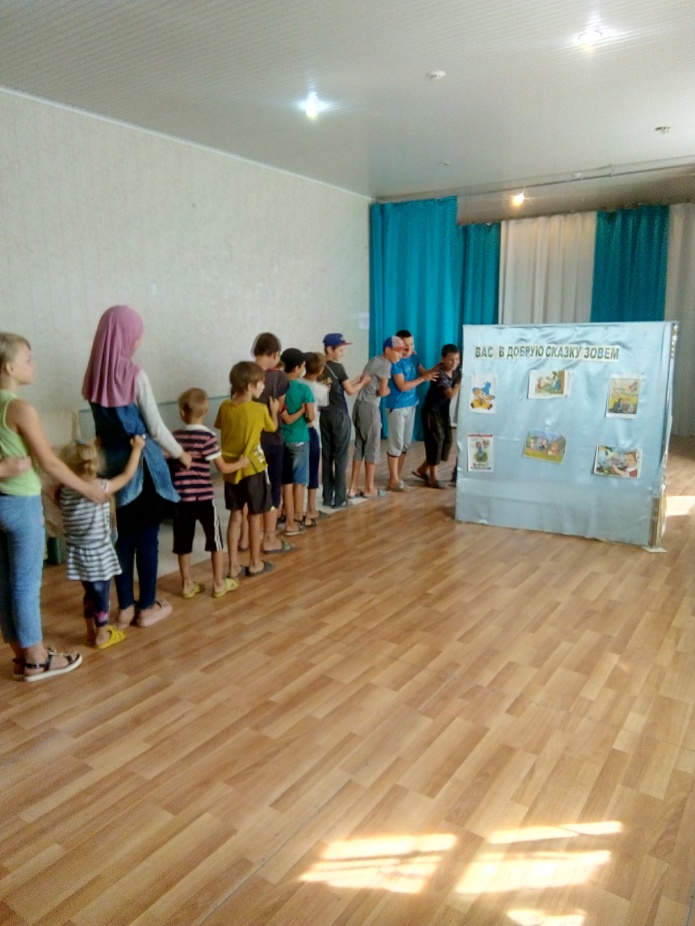 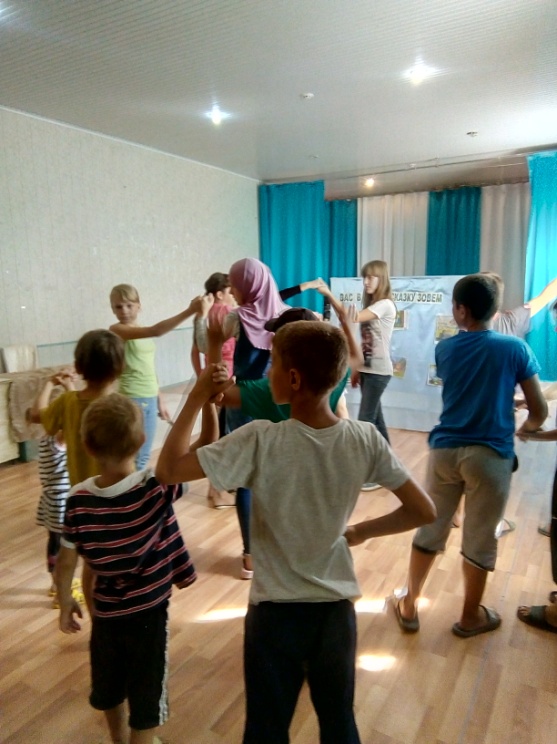 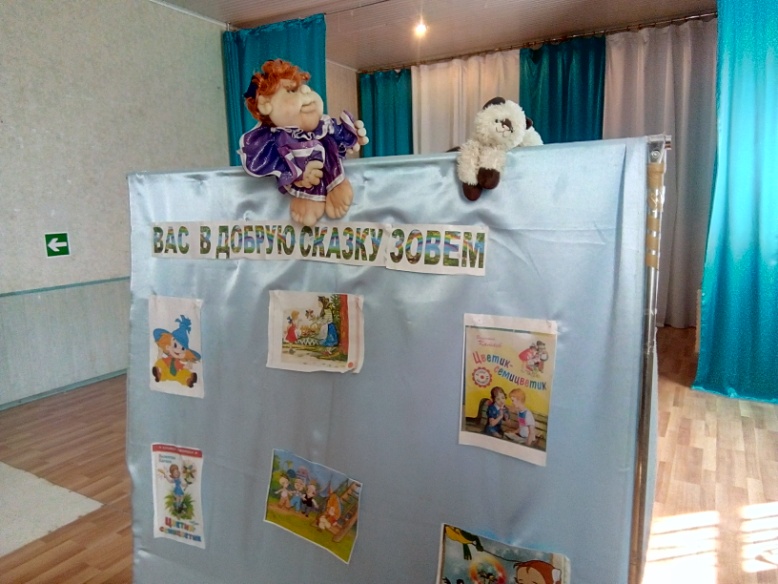 	28 августа в Номонастырском СДК прошла экскурсия в сказку "По сказочной поляне". С ребятами вспоминали правила поведения на природе, рассказали о том, что вредно для природы, а значит и для людей, и чем мы можем ей помочь. Поиграли в игры. Было очень интересно, весело Все  хорошо и с пользой провели время.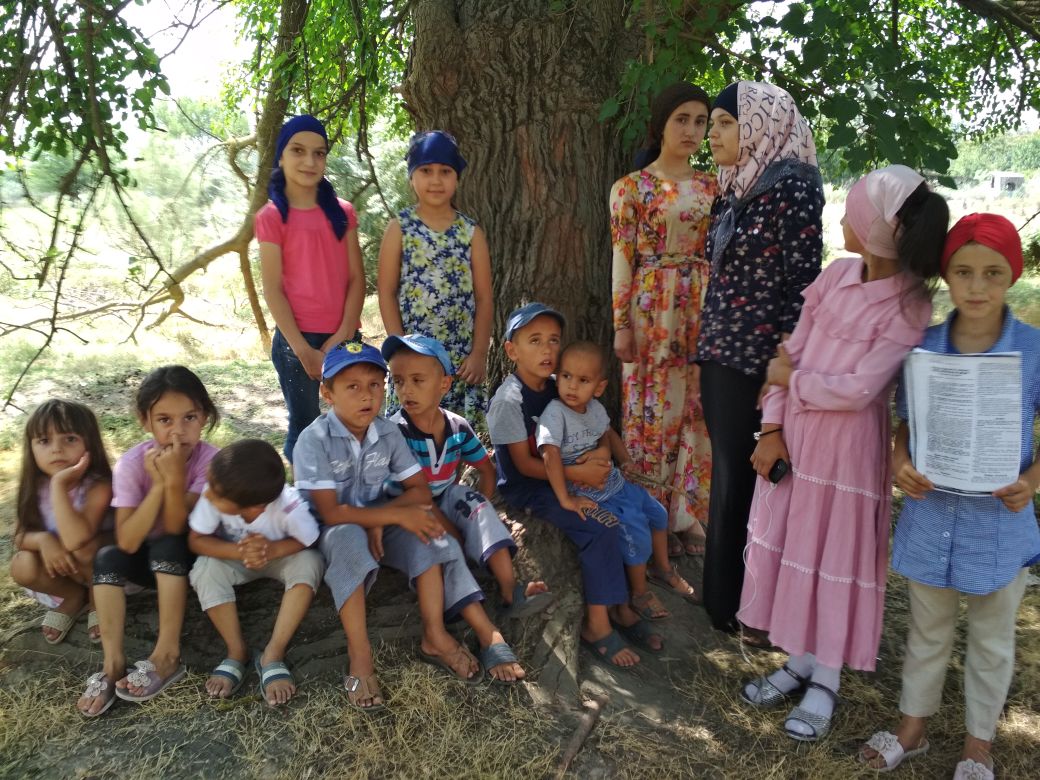 31 августа в Огузерском СДК прошла детскотека "Прощай лето".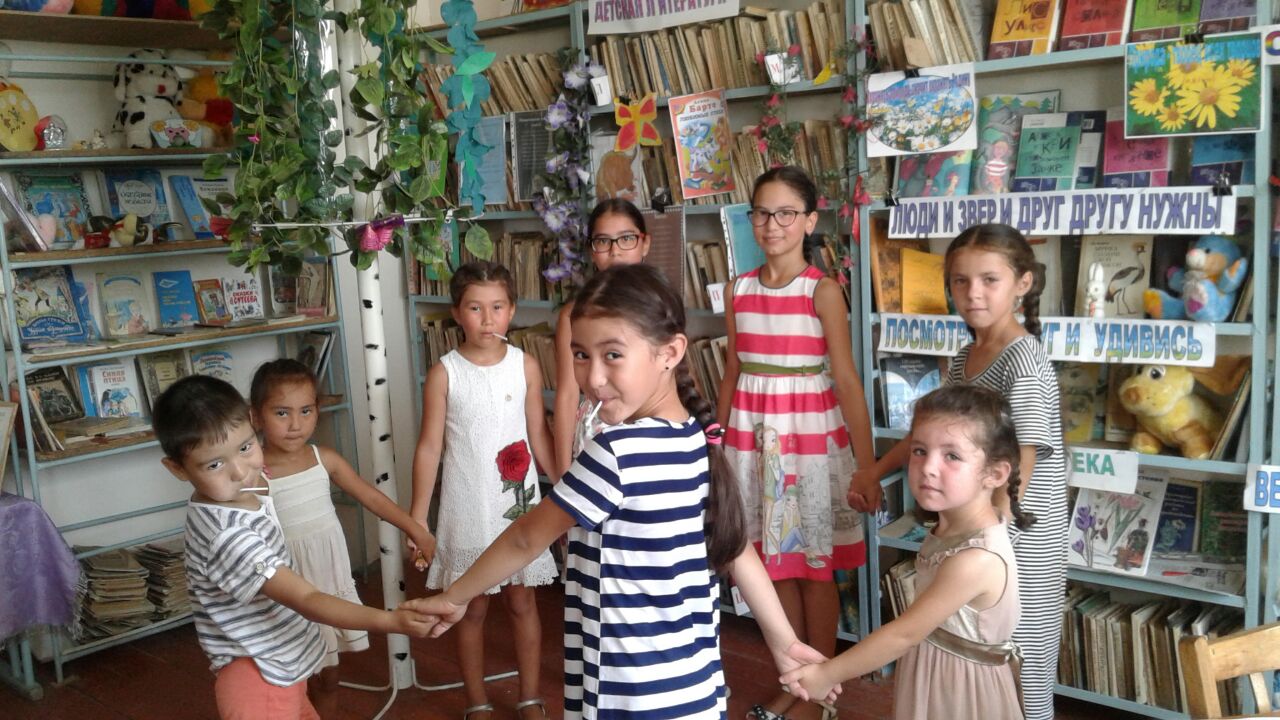 